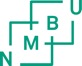 Norges miljø- og biovitenskapelige universitet – VeterinærhøgskolenSemesterplaner for veterinærstudietStudieåret H19/V20Vedtatt SU 20.05.19(rettet dato eksamensavslutning høstkandidat 21.05)Høsten 2019:Konter for studieåret 18/19 i uke 33Studiestart høsten -19: Mandag 19. august 2019.Juleferie: F.o.m. 21. desember 2019 t.o.m. 5. januar 2020.Våren 2020:Studiestart våren -20: Mandag 6. januar 2020.Påskeferie 2020: Uke 15 f.o.m. 4. april 2020 t.o.m. 13. april 2020. Sommerferie 2020: F.o.m. 13. juni 2020 t.o.m. 9. august 2020.Høsten 2020:Kontinuasjonseksamener i  uke 33 på Ås og fadderperiode for kull20Studiestart høsten -20: 10. august på Ås. (undervisningen starter 17. august)Norges miljø- og biovitenskapelige universitet – Veterinærhøgskolen	1Semesterplaner for veterinærstudiet	1Semester 1 og 2 veterinærstudiet	3Semester 3 og 4 veterinærstudiet	5Semester 5 og 6 veterinærstudiet	77. semester: Vet336 Spesiell patologi, innledende klinikk og dyrevelferd	9Semester 8 veterinærstudiet V20	13Rotasjonsplan v2020:	16Rotasjon i blandingsrotasjonen:	16Rotasjon i Produksjonsdyrmedisin:	17Rotasjon i smådyr og hestemedisin:	18Tidsplan for kull16, våren 2020, 8. semester	19Semester 9 veterinærstudiet H19	19Tverrfaglige kasusgjennomganger:	19Rotasjonsplan h2019	21Rotasjon i produksjonsdyrmedisin	21Rotasjon i smådyr og hestemedisin	21Rotasjon i blandingsrotasjon	22Tidsplan: 9. semester for kull15	24Tidsplan kull 15 for V2020 Ventesemester og de som har startet på diffåret	25Semesterplan differensieringsår høsten 2019 (kull 2014)	26Tidsplan for kull14, høsten 2019	28Semesterplan  for differensieringsåret våren 2020 (kull 14 og 15)	29Tidsplan kull14 differensieringsår, v2020	32Semester 1 og 2 veterinærstudietUndervisnings- og eksamensplan for veterinærstudiet høst og vårsemesteret 2019/2020Kull: 2019 (Semester 1 og 2).Semester 3 og 4 veterinærstudietUndervisnings- og eksamensplan for veterinærstudiet høst og vårsemesteret 2019/2020Kull: 2018 (Semester 3 og 4).Semester 5 og 6 veterinærstudietUndervisnings- og eksamensplan for veterinærstudiet høst og vårsemesteret 2019/2020Kull: 2016 (Semester 5 og 6).7. semester: Vet336 Spesiell patologi, innledende klinikk og dyrevelferd Kull: 2016Gult angir obligatorisk aktivitet og krever tilstedeværelse. Rødt er obligatoriske testerModul 1: Ansvarlig Adam MartinFødselshjelp smådyr, speddyrsykdommer og jurhelse, hjertet og sirkulasjonssystemet, hematopoietisk vev, respirasjonssystemet Modul 2: Ansvarlig Ellen SkanckeFordøyelsesapparatetModul 3 Ansvarlig Cathrine FjordbakkBevegelsesapparatetModul 4 Ansvarlig Ane NødtvedtReproduksjon, Forebyggende helsearbeidModul 5 Ansvarlig Vibeke RootweltKirurgiøvelser gris og klinikkforberedende uke. Er obligatorisk. Kan komme på OSCE. Ingen modultestModul 6 Ansvarlig Arild EspenesNervesystemet inkl. øyet, dermatologi, endokrinologi, urologi, nefrologi, smittsomme sykdommer, Immunprofylakse, forgiftninger og mangelsykdommer, anestesi, onkologiNB: Patologirotasjon i uke 40,41,42 og 44,45:Systemet er som følger: Rotasjonene er mellom 9-12Gruppe 1 har patologirotasjon man-tors i uke 40Gruppe 2 har fredag i uke 40 + man-ons i uke 41Gruppe 3 har tors+fred uke 41 og man+tirs uke 42Gruppe 4 har ons-fred uke 42 og man uke 44Gruppe 5 har tirs-fred i uke 44Gruppe 6 har man-tors uke 45Grupperotasjon uke 34-39 (0900-1200)Utenlandsbesøk:NB! Si fra til underviser om du har vært i utlandet siste 72 timer. Du må sette deg inn i retningslinjene vedrørende MRSA som ligger på Canvas. Semester 8 veterinærstudiet V20Vet313 Akvamedisin og fiskesykdommer Vet314 Patologi Vet315 Smådyr- og hestemedisin Vet316 Produksjonsdyrmedisin Fraværsregler: Dette gjelder for 8. og 9. semester i kliniske rotasjoner og for utplasseringen. Patologi har egne regler. Det aksepteres IKKE fravær fra vakt (dvs. alt fravær uansett årsak må tas igjen). Det aksepteres inntil en dag GYLDIG fravær per uke på dagtid uten at det må tas igjen. Studenten sender egenmelding ved gyldig fravær på mail til studieavdeling og sørger selv for at rotasjonen blir informert.  Ved gjentakende gyldig fravær (på 3. dags fravær i semesteret) må det leveres legeerklæring til studieavdelingen. Ved 4 dagers uker aksepteres ikke fravær, dvs. alt (syke)fravær må tas igjen.Ugyldig fravær medfører at klinikken ikke blir bestått og det innkalles til samtale og gjentak av klinikk. Ved tvil om fraværet er gyldig må dette forhåndsklareres med studieavdelingen.Det er studentens eget ansvar umiddelbart å avtale gjentak med rotasjonsansvarlig. Vær tidlig ute med å avtale gjentak. Sørg for at fravær i 8. semester er tatt igjen før semesterstart i 9. semester. NB! Besetningsmedisin er bare om våren. Rotasjonsansvarlig bestemmer når fraværet kan tas igjen og du kan risikere at det blir på helligdager, i ferier eller i verste fall neste år. Du risikerer at det påvirker progresjonen ved at du ikke får gått opp til klinisk eksamen på grunn av fulle rotasjonsgrupper resten av semesteret. Sykdom blir prioritert foran andre grunner. Kliniske eksamener krever at klinikken er bestått for gjeldende fag før den kan gjennomføres. Du får ikke gjennomført eksamen ved fravær utover det som aksepteres. Husk karanteneregler ved rotasjon som innebærer produksjonsdyr ogetter utenlandsbesøk.Gyldig fravær er: Egen sykdom og sykt barn < 12 årAndre spesielle forhold og krevende studentverv må avklares med studieavdelingen i forkant for å få det godkjent som gyldig fravær.Kull: 2016 (Semester 8)Semesterstart: Mandag 6. januar 2020.Ansvarlig rotasjoner for gjentak av fravær:Ambulatorisk: Helene WeenReproduksjon:Besetningsmedisin: Ingrid HolmøyStasjonærklinikk: Lisbeth HektoenSmådyr: Hege Brun-HansenHest: Constance FintlAnnen undervisning (frivillig):Patologsidemonstrasjoner hele semesteret mandag-torsdag 12.30-13.00, fredag 12.30-13.15 Det vil også bli makro- og mikrogjennomganger gruppevis de dagene det ikke er materiale til obduksjon i rotasjoner.Patologiforelesninger: (tidspunkter blir satt til høsten)Mandag, kl 08.15-09.00: Gjennomgang MAKRO: Mandag, kl 08.15-09.00: Gjennomgang mikro: Mandag, kl 08.15-09.00: Gjennomgang generelt, eksamen: Mandag, kl 08.15-09.00: Gjennomgang MAKRO: Mandag, kl 09.15-10.00: Gjennomgang mikro: Rotasjonene (obligatorisk)Kullet deles i 3 storgrupper (A, B og C) som igjen deles i 5 mindre grupper som roterer internt i rotasjonen. All undervisning er obligatorisk.Studentutveksling til utlandet:8. semester er utvekslingssemester. Undervisning på engelsk må påregnes. Studenter fra Veterinærhøgskolen reiser ut i tidsrommet f.o.m. uke 2 t.o.m. uke 17. Tidligere eksamen og tester i 7. semester må normalt være bestått før du reiser ut.NB. Dersom du har vært i utlandet har du 72 timers karantene før produksjonsdyrpraksis. Bruk munnbind og hansker i utlandet ved besøk i husdyrproduksjon. Du må sette deg inn i retningslinjene for MRSA som ligger på Canvas og benytte beskyttelsesklær inntil status er avklart dersom du er i en risikogruppe.Eksamen:Patologi: Uke 21Akvamedisin: Mandag 15.06.20Kontinuasjonseksamen (siste uke før semesterstart):Patologi: 12. augustAkvamedisin: 14. augustRotasjonsplan v2020:Rotasjon i blandingsrotasjonen: (semester 8), uke 2-17.P – Patologi (9-12 alle dager), Studietid patologi etter lunsj (obduksjonssalen, patologen). S – Selvstudium, Ambulatorisk: Oppmøte kl 8.15 alle dager, se mer informasjon på Canvas. Smådyr PK – se infoskriv Canvas.Akva: Tirsdag og onsdag, kl. 13.00-15.30 (Nye morfologiske studiekammer, hovedbygget).Fjørfeobduksjon: Torsdag, kl. 13.00-15.30 (Obduksjonssalen, patologen).Rotasjon i Produksjonsdyrmedisin: (semester 8), uke 2 – 17.Rotasjonsplan 2020: Rotasjon i Produksjonsdyrmedisin: Grupperotasjon, C, B, A.S – Selvstudium, Oppmøte i klinikkene kl. 09.00. Med/Kir/: Bygg 4. Reprod: Bygg 13. Besetning: kl 9.00, hesteloftetRotasjon i smådyr og hestemedisin: Rotasjonsplan 2020: Rotasjon i Sportsdyr- og familiedyrmedisin: Grupperotasjon: B, A, COppmøte: mandag kl. 09.00, andre dager kl. 08.00. Smådyr: Se infoskriv CanvasStudentene deltar i de vaktordningene som gjelder på instituttet. Nærmere info finnes på Canvas.Tidsplan for kull16, våren 2020, 8. semester Dersom søknadsskjema leveres etter fristen blir man sist prioritertSemester 9 veterinærstudiet H19Vet315 Smådyr- og hestemedisin Vet316 Produksjonsdyrmedisin Tverrfaglige kasusgjennomganger:I løpet av 8. og 9. semester vil det bli presentert forskjellige kasus á 90 minutter. Forskjellige fagpersoner presenterer det aktuelle kasus fra sitt fagfelts ståsted. Patofysiologi vil være sentralt, og i tillegg til kliniker vil det, avhengig av type kasus, være aktuelt å ha presentasjon fra fysiolog, patolog, klinisk patolog, immunolog, farmakolog etc. Det skal være god tid til spørsmål fra og diskusjon mellom alle tilstedeværende. Gjennomgangene vil være åpne for alle studenter og ansatte, men rettet inn mot studenter på 8. og 9. semester.Undervisnings og eksamensplan for veterinærstudiet høstsemesteret 2019Kull: 2015 (Semester 9).Kullet deles inn i 3 storgrupper (A, B, C) som igjen deles inn i 4 mindre grupper som roterer internt i blokkene.Tiden fra 12.00 -13.00 er avsatt til lunsj og patologidemonstrasjonAnsvarlig rotasjoner for gjentak av fravær:Ambulatorisk: Helene WeenReproduksjon:Stasjonærklinikk: Lisbeth HektoenSmådyr: Hege Brun-HansenHest: Constance FintlUtenlandsbesøkNB. Dersom du har vært i utlandet har du 72 timers karantene før produksjonsdyrpraksis. Besøker du husdyrbesetninger i utlandet: Bruk munnbind og hansker. Du må sette deg inn i og følge retningslinjene vedrørende MRSA som ligger på Canvas.Rotasjonsplan h2019Rotasjon i produksjonsdyrmedisinRotasjon i smådyr og hestemedisin HK- hesteklinikken, Smådyr – Smådyrsklinikken. Studentene deltar i de vaktordningene som gjelder på instituttet. Nærmere info finnes på Canvas.Rotasjon i blandingsrotasjonVeterinær samfunnsmedisin, del 2:1 uke Offentlig veterinærmedisin (3 dager utplassering i Mattilsynet i Oslo og Akershus + 1 dag oppgave i sykdomskontroll på Veterinærhøgskolen).1 uke sykdomskontroll ved Veterinærhøgskolen.1 uke selvstudium, når man ikke er satt opp.1 uke kjøttkontroll: 1 uke i Sandnes (NB! Studentene må møte på Høyland søndagen før rotasjonsuken i Sandnes). Eksamen i kjøttkontrollKjøttkontroll: Praktisk-muntlig eksamen fredag i rotasjonsuken ved Fatland slakteri i Sandnes.Inseminasjonskurs.Høsten 2019: Uke 33 eller 34 (forutsetter nok studenter. Uke 34 kan bli avlyst)Kliniske eksamener:Produksjonsdyrmedisin: Klinisk eksamen og muntlig teorieksamen (forskjellige ”stasjoner” (klinisk kasus) benyttes til de ulike studenter, muntlig teorieksamen i et annet tema enn den kliniske eksamenen). Smådyr- og hestemedisin: OSKE og digital eksamenStudenter som tar produksjonsdyreksamen i 10.semester har ikke annen undervisning i 10. semester og tar differensiering i 11. og 12. semester. Studenten har selv ansvar for å holde seg orientert og følge regelverket.Merk!Det er krav om å bestå praksisperiodene før eksamen for å kunne avlegge de kliniske eksamener (se regelverk).Det vil ikke være mulig for høstkandidater å ta igjen for mye fravær etter 9. november. SU-vet har 25.03.2019 vedtatt regler for eksamen, klinikk og progresjon fom kull15. Alle dokumentene er også lagt ut på Canvas:Retningslinjer for digitaleksamen i smådyr- og hestemedisinRetningslinjer for avvikling av eksamen etter 9. semester og regler for progresjonKriterier for å bestå klinikkenNy klinisk eksamensopplegg gjelder fom. kull15 og studenter fra eldre kull som tar klinikk/eksamen med dette kullet. Siste gang med nåværende 3 kliniske eksamener blir våren 19 (kull14). Det blir et oppsamlingsopplegg for de som gjenstår med enten smådyr eller hest høsten 19. Resten fases over på ny ordning. Regler for progresjon blir også endret fra og med nytt opplegg.Tidspunkter for kull15:Klinisk produksjonsdyr blir uke 48 og 49, 2019OSKE eksamen18. og 19 desember 2019, i aud 6.Prøveeksamen OSKE 11. november 2019Digital eksamen blir Aud Max på Ås 10. januar 2020 (egen lap top må medbringes)Nærmere regler for de enkelte eksamener vil stå i emnebeskrivelsen (vet315 og vet316) for de respektive fag som publiseres sommer 19 og gjelder fra høsten 19. Studenter som ønsker å jobbe på midlertidig lisens søker på egenhånd i henhold til retningslinjene på mattilsynet sine nettsider. Mattilsynet vil kontakte studieavdelingen for å få vite om studenten har bestått tilstrekkelig for å innvilge lisens. Tidsplan: 9. semester for kull15Tidsplan kull 15 for V2020 Ventesemester og de som har startet på diffåretSemesterplan differensieringsår høsten 2019 (kull 2014)Vet319 Offentlig veterinærmedisin Vet320 Forsøksplanlegging og oppgaveskriving (KIFO) Vet322 Smittevern Vet340 eksotiske dyr, fugl og viltVet335 forsøksdyrlære+ en av disse retningene:-Vet328 Differensiering i produksjonsdyrmedisin og mattrygghet -Vet329 Differensiering i smådyrmedisin -Vet330 Differensiering i hestemedisin -Vet331 Differensiering i akvamedisin -Vet332 Prosjektrelatert retning Fraværsregler:I differensieringsåret gjelder samme regler som 8. og 9. semester for rotasjoner.Regler for differensieringskurs varierer. Enkelte kurs har absolutte krav om tilstedeværelse, andre kurs har krav om tilstedeværelse på tester, presentasjoner og spesielle opplegg. Kontakt kursansvarlig i forbindelse med fravær og evt. fravær fra kurs må tas igjen etter kursansvarlige sin anvisningHusk karantenereglene som gjelder for Produksjonsdyrretningen etter utenlandsbesøk. Gyldig fravær er: Egen sykdom og sykt barn < 12 årAndre spesielle forhold og krevende studentverv må avklares med studieavdelingen i forkant for å få det godkjent som gyldig fravær.Felleskurs/eksamen i grått er obligatorisk. Alle kurs som tilhører retning er obligatoriske. Klinikkrotasjon og arbeid med oppgaven blir fordelt på ledige uker. Hvite felter er dermed ikke tomme uker. Offentlig vet.med samlinger er frivillig.Utenlandsbesøk:NB! Si fra til underviser om du har vært i utlandet siste 72 timer. Du må sette deg inn i retningslinjene vedrørende MRSA som ligger på Canvas. KlinikkfordelingPå Produksjonsdyr og mattrygghet er det Lisbeth Hektoen (Klinisk fordypning på stasjonærklinikk medisin/kirurgi = 1 uke per student) og Helene Ween (Ambulatorisk klinikk=4 uker per student) som setter opp klinikk. De som ønsker mer mattrygghet kan erstatte 1-2 uker ambulatorisk klinikk med eget opplegg innen mattrygghetSmådyr: Hege Brun-Hansen (Se retningslinjer for klinikkfordeling utenom semesteret)Hest: Constanze Fintl/Carl Fredrik IhlerRetningsansvarlig:ProdMat: Birgit RanheimHest: Carl Fredrik Ihler ut 2019Smådyr klinikkuker og kvittering sensurskjema: Hege Brun-HansenSmådyr fordypningsoppgaver: Sverre SeierstadAkva: Øystein EvensenProsjekt: Ole Taugbøl er retningsansvarlig Ann Kristin Egeli er kontaktpersonTidsplan for kull14, høsten 2019* Alle skjemaer ligger på Canvas informasjonsrommet.Retningslinjer:Student som ikke overholder frister for dokumentasjon av kurs eller sensur av fordypningsoppgave: Risikerer at de ikke får vitnemål/autorisasjon til ordinær tid. Veiledere som leverer sensurskjema for seint til studieavdelingen: Dette vil kunne gå ut over studentene det gjelder ved at de ikke får vitnemål/autorisasjon til ordinær tid. Studieavdelingen på campus Adamstuen lager oppsett til vitnemål med en gang vi har fått dokumentasjon for studenter som er forsinket. Det avhenger imidlertid av flere personers tilstedeværelse hvor raskt det kan leveres ut ved forsinkelser. Vitnemålene lages på campus ÅsSemesterplan  for differensieringsåret våren 2020 (kull 14 og 15)
Vet319 Offentlig veterinærmedisin Vet320 Forsøksplanlegging og oppgaveskriving (KIFO) Vet333 Klinikkdrift + en av disse retningene:Vet328 Differensiering i produksjonsdyrmedisin og mattrygghet Vet329 Differensiering i smådyrmedisin Vet330 Differensiering i hestemedisin Vet331 Differensiering i akvamedisin Vet332 Prosjektrelatert retning Fraværsregler:I diffåret gjelder samme regler som 8. og 9. semester for rotasjoner.Regler for differensieringskurs varierer. Enkelte kurs har absolutte krav om tilstedeværelse, andre kurs har krav om tilstedeværelse på tester, presentasjoner og spesielle opplegg. Kontakt kursansvarlig i forbindelse med fravær og evt. fravær fra kurs må tas igjen etter kursansvarlige sin anvisningHusk karantenereglene som gjelder for Produksjonsdyrretningen etter utenlandsbesøk. Gyldig fravær er: Egen sykdom og sykt barn < 12 årAndre spesielle forhold og krevende studentverv må avklares med studieavdelingen i forkant for å få det godkjent som gyldig fravær.Felleskurs i grått er obligatorisk. Alle kurs som tilhører retning er obligatoriske. Klinikkrotasjon og arbeid med oppgaven blir fordelt på ledige uker. Hvite felter er dermed ikke tomme uker.*Offentlig veterinærmedisin samlinger (frivillig) for kull15: Uke 4: 22.01.20 kl 12.00-15.30: Uke 8: 19.02.20 kl 12.00-15.30: Uke 21: 20.05.20 kl 12.00-15.30: NB. Dersom du har vært i utlandet har du 72 timers karantene før produksjonsdyrpraksis. Besøker du besetninger i utlandet så bruk munnbind og hansker. Du må testes for LA MRSA og følge retningslinjene som ligge på CanvasSmådyrstudenter skal ha en uke klinisk patologi og reproduksjon/obstetrikk i løpet av året. Undervisningen kjøres vår og høst. Plassene fordeles av Studieavdelingen.** Hospitering (og endelig tidsrom) fastsettes av retningsansvarlig.*** Halvparten av studentene tar lammingskurs 1, den andre halvpart 2 dersom det er mer enn 16 studenter på retningen. Er det under 16 studenter blir det den første periodenKlinikkfordeling og kontaktpersoner for fravær på klinikk:På ProdMat er det Lisbeth Hektoen (Klinisk fordypning på stasjonærklinikk medisin/kirurgi = 1 uke per student) Helene Ween (Ambulatorisk klinikk=3 uker per student) setter opp klinikk.Ane Nødtvedt fordeler «Min besetning»De som ønsker mer mattrygghet kan erstatte 1-2 uker ambulatorisk klinikk med eget opplegg innen mattrygghet.Smådyr: Hege Brun-Hansen (Se retningslinjer for klinikkfordeling utenom semesteret)Hest: Constanze Fintl/Carl Fredrik IhlerRetningsansvarlige:ProdMat: Birgit RanheimHest: Carl Fredrik Ihler ut 2019Smådyr klinikkuker og kvittering sensurskjema: Hege Brun-HansenSmådyr fordypningsoppgaver: Sverre SeierstadAkva: Øystein EvensenProsjekt: Ole Taugbøl er retningsansvarlig Ann Kristin Egeli er kontaktpersonTidsplan kull14 differensieringsår, v2020Retningslinjer:Student som ikke overholder frister for dokumentasjon av kurs eller sensur av fordypningsoppgave: Risikerer at de ikke får vitnemål/autorisasjon til ordinær tid. Veiledere som leverer sensurskjema for seint til studieavdelingen: Dette vil kunne gå ut over studentene det gjelder ved at de ikke får vitnemål/autorisasjon til ordinær tid. Studieavdelingen på campus Adamstuen lager oppsett til vitnemål med en gang vi har fått dokumentasjon for studenter som er forsinket. Det avhenger imidlertid av flere personers tilstedeværelse hvor raskt det kan leveres ut ved forsinkelser. Vitnemålene lages på campus Ås.Studiestart: fredag 16. augustSe eget program. Det er fadderopplegg utover kveldene.Vet301 Dyrenes biologi uke 34-37 (4 uker)(4 uker) 19. august – 13. september 2019. Se egen detaljplan.Informasjon om eksamensregler og kvalitetssystem: Se studiestart programEksamen: Presentasjon av gruppeoppgave – avsluttes fredag 13. september.Se Canvas og studieplan for nærmere info.Studentevaluering: Blokkansvarlig innkaller til møte ca. 3,5 uker etter eksamen.Vet335 Forsøksdyrlære uke 38 (1 uke)16.-20. september. Se egen detaljplan. Hver student har 9 timer praksis på forsøksdyravdelingen fra våren 2020 parallelt med anatomi/fysiologi. Denne er obligatorisk og det er 72 timer karantene for å ha vært i kontakt med gnagere før praksisen.Eksamen: 20. september, kontinuasjonseksamen er 4 uker etter sensurStudentevaluering: Blokkansvarlig innkaller til møte etter eksamen.Vet302 Cellebiologi uke 39-51 og uke 2-6 (18 uker)(18 uker) 23. september – 5. februar 2019/20Se egen detaljplan.Prøveeksamen: 29. januar 2020.Eksamen: onsdag 5. februar kl. 09.00-15.00.Oppmøte eksamen kl 08.30. Sted: Se studentweb.Studentevaluering: Blokkansvarlig innkaller til møte ca. 3,5 uker etter eksamen.Vet303 Populasjonsmedisin uke 7-12 (6 uker)(6 uker) 10. februar – 20. mars 2020. Se egen detaljplan.Eksamen: fredag 20. mars kl. 09.00-14.00.Oppmøte eksamen kl. 08.30. Sted: Se studentweb.Studentevaluering: Blokkansvarlig innkaller til møte ca. 3,5 uker etter eksamen.Vet304 Anatomi og fysiologi uke 13-24 og uke 39-51 (24 uker)(24 uker) 23. mars – 12. juni og 21. september – 18. desember (2020).Se egen detaljplan (og plan for neste studieår for fortsettelsen).Husdyrpraksis-krav til rapport: (obligatorisk) AvtalesDeleksamen I: torsdag 12. juni kl. 09.00-12.00. Oppmøte eksamen kl. 08.30. Sted: Se studentweb.Obs! Påskefri uke 15Kontinuasjonseksamener for studieåret 19/20, dvs. SOMMEREN 2020 (NB! på Ås)Populasjonsmedisin: Mandag 10. august 2020. Anatomi og fysiolog, deleksamen I: Onsdag 12.august 2020.Cellebiologi: Fredag 14. august 2020.Diverse:Immatrikulering: Fredag 16. august 2019. Sted: Storplenen Campus Ås – Kl. 13.004 ukers obligatorisk praksis på gårdsbruk mellom 1. og 2. studieår.Vet305 Ernæringslære uke 34-38(5 uker) 19. august – 19. september 2019.Studiekrav: 2 obligatoriske utflukter Se egen detaljplan.Eksamen: torsdag 19. september, kl. 09.00-13.00.Oppmøte eksamen kl. 08.30. Sted: Se studentweb.Studentevaluering: Blokkansvarlig innkaller til møte ca. 3,5 uker etter eksamen.Sommerpraksis:Innlevering praksisrapport elektronisk innen søndag 29. september kl. 23 på CanvasVet304 Anatomi og fysiologi fortsetter uke 39-51(24 uker) 23. september –18. desember 2019.Se egen detaljplan.Eksamen: onsdag 18. desember 09.00-15.00.Oppmøte eksamen kl 08.30. Sted: Se studentweb.Studentevaluering: Blokkansvarlig innkaller til møte ca. 3,5 uker etter eksamen.Vet306 Allmenn sykdomslære uke 2-16 (14 uker)(14 uker) 6. januar – 16. april 2020. (Påskeferie uke 15)Se egen detaljplan.Eksamen: torsdag 16. april, kl. 09.00-15.00. Oppmøte eksamen kl. 08.30. Sted: Se studentweb.Studentevaluering: Blokkansvarlig innkaller til møte ca. 3,5 uker etter eksamen.Vet307 Infeksjonslære uke 17-24 og uke 34-41 (16 uker)(16 uker) 20. april – 12. juni 2020 og 17. august – 9. oktober 2020.Se egen detaljplan.Deleksamen I: Elektronisk eksamen. Kontinuasjonseksamen er høst 2020. Må bestås for å gå opp til avsluttende eksamen. Se studieplan for mer informasjonSted og oppmøte: Se studentweb.Studentevaluering: Blokkansvarlig innkaller til møte ca. 3,5 uker etter eksamen.Kontinuasjonseksamener for studieåret 19/20, dvs. SOMMEREN 2020 (NB! på Ås)Anatomi og fysiologi: Mandag 10. august 2020Ernæringslære: Onsdag 12. august 2020Allmenn sykdomslære: Fredag 14. august 2020Vet307 Infeksjonslære forts.: Uke 34-41(16 uker) 19. august – 11. oktober 2019Se egen detaljplan.Eksamen: Muntlig eksamen i uke 41, tid og sted framkommer i detaljtimeplan.Studentevaluering: Blokkansvarlig innkaller til møte ca. 3,5 uker etter eksamen.Vet308 Farmakologi og toksikologi Uke 42-51 (10 uker)(10 uker) 14. oktober – 18.desember 2019 Se egen detaljplan.Studiekrav: Test må være bestått.Eksamen: onsdag 18. desember, kl. 09.00-13.00.Oppmøte eksamen kl. 08.30. Sted: Se studentweb.De som ikke oppfyller blokkens studiekrav og obligatorisk undervisning må avlegge dette i uke 1. Kontinuasjonstest og presentasjon av kollokvier mandag 6.01.2020 kl 9.00. Dersom man ikke består hovedeksamen og testen kan man søke om å få ta flervalgstesten ved kontinuasjonseksamen i august. Total eksamenstid blir da 5 timer.Studentevaluering: Blokkansvarlig innkaller til møte etter sensur.Vet309 Mattrygghet: Uke 2-14 (13 uker)(13 uker) 6. januar – 3. april 2020Se egen detaljplan.Studiekrav: Flervalgstest godkjent innen 7. februarObligatoriske dager: 4. februar (slakteriekskursjon), 13. mars og 21. mars (presentasjoner).I perioden 10. feb til 11. mars er det obligatorisk lab etter lunsjAvsluttende muntlig eksamen: 31. mars, 1.og 2. aprilSted: Se studentweb.Studentevaluering: Blokkansvarlig innkaller til møte etter eksamen.Vet334 Innledende klinikk og veterinær Samfunnsmedisin (9 uker)(8. januar – 12. juni)Læringsutbytte sikres for alle moduler med obligatoriske aktiviteter, tester eller oppgaver etter hver modul.Modul: Propedeutisk kurs: Uke 2-17Onsdag formiddager 9-12 i uke 2, 3, 4, 5, 6, 7, 8, 9, 10, 11, 12, ,14, 16, 17. (NB ikke påskeuka (15) og uka det er eksamen i mattrygghet (13).Uke 16, Veterinær samfunnsmedisin, del 1 (propedeutisk onsdag formiddag)Uke 17, Diagnostiske metoder inklusiv anestesi (kan evt utvides til uke 18). (propedeutisk onsdag formiddag) obligatorisk oppgaveUke 18: Fjørfemedisin. flervalgstest.Uke 19 og 20: Fødselshjelp ½ kull uke 19 og ½ kull uke 20 / Småfemedisin Sandnes ½ kull uke 19 og ½ kull uke 20Uke 21, 22 og 23: Vet327: Husdyrmiljø og dyrevelferd: Lesetid, gruppeoppgaver og muntlig eksamen Uke 24: Veterinær samfunnsmedisin, del 2, flervalgstest. Studentevaluering: Blokkansvarlig innkaller til møte. Frivillig lammingsvakt på ÅsJanuar 2020: Infeksjonslære (muntlig): 03.01.2020Kontinuasjonseksamener for studieåret 19/20, dvs. SOMMEREN 2020 (NB! på Ås)Mattrygghet muntlig: Onsdag 12. august 2020.Farmakologi og toksikologi: fredag 14. august 2020Gjentak blokk 10 uke 33 eller juni.Uke0815- 08550900-12001200-13001300-1545 34Modul 1Grupperotasjon: 6 grupper i 6 uker: - Patologi: 5 dager- ProdMed – medisin og kirurgi: 5 dager- ProdMed – reproduksjon: 1 dag- Hest: 2 dager- Overskytende tid brukes til selvstudium/oppgaver i temaene som undervises de aktuelle ukene.     Lunsj 1200-1230       Patologidemonstrasjon 1230- 1300 , Fredag uke 36 Test for uke 34-36 35Modul 1Grupperotasjon: 6 grupper i 6 uker: - Patologi: 5 dager- ProdMed – medisin og kirurgi: 5 dager- ProdMed – reproduksjon: 1 dag- Hest: 2 dager- Overskytende tid brukes til selvstudium/oppgaver i temaene som undervises de aktuelle ukene.     Lunsj 1200-1230       Patologidemonstrasjon 1230- 1300 , Fredag uke 36 Test for uke 34-36 36Modul 1Grupperotasjon: 6 grupper i 6 uker: - Patologi: 5 dager- ProdMed – medisin og kirurgi: 5 dager- ProdMed – reproduksjon: 1 dag- Hest: 2 dager- Overskytende tid brukes til selvstudium/oppgaver i temaene som undervises de aktuelle ukene.     Lunsj 1200-1230       Patologidemonstrasjon 1230- 1300 , Fredag uke 36 Test for uke 34-36 37Modul 2Grupperotasjon: 6 grupper i 6 uker: - Patologi: 5 dager- ProdMed – medisin og kirurgi: 5 dager- ProdMed – reproduksjon: 1 dag- Hest: 2 dager- Overskytende tid brukes til selvstudium/oppgaver i temaene som undervises de aktuelle ukene.     Lunsj 1200-1230       Patologidemonstrasjon 1230- 1300 , Fredag uke 39 Test for uke 37-3938Modul 2Grupperotasjon: 6 grupper i 6 uker: - Patologi: 5 dager- ProdMed – medisin og kirurgi: 5 dager- ProdMed – reproduksjon: 1 dag- Hest: 2 dager- Overskytende tid brukes til selvstudium/oppgaver i temaene som undervises de aktuelle ukene.     Lunsj 1200-1230       Patologidemonstrasjon 1230- 1300 , Fredag uke 39 Test for uke 37-3939Modul 2Grupperotasjon: 6 grupper i 6 uker: - Patologi: 5 dager- ProdMed – medisin og kirurgi: 5 dager- ProdMed – reproduksjon: 1 dag- Hest: 2 dager- Overskytende tid brukes til selvstudium/oppgaver i temaene som undervises de aktuelle ukene.     Lunsj 1200-1230       Patologidemonstrasjon 1230- 1300 , Fredag uke 39 Test for uke 37-3940Modul 3ProdMedrotasjon MKpatologirotasjon     Lunsj 1200-1230       Patologidemonstrasjon 1230- 1300 , Fredag uke 42 Test for perioden 40-4241Modul 3patologirotasjon     Lunsj 1200-1230       Patologidemonstrasjon 1230- 1300 , Fredag uke 42 Test for perioden 40-4242Modul 3ProdMedrotasjon MKpatologirotasjon     Lunsj 1200-1230       Patologidemonstrasjon 1230- 1300 , Fredag uke 42 Test for perioden 40-4243Reproduksjon (Alt obligatorisk i uke 43)Reproduksjon (Alt obligatorisk i uke 43)     Lunsj 1200-1230       Patologidemonstrasjon 1230- 1300 , Reproduksjon (Alt obligatorisk i uke 43)Forebyggende helsearbeid:  Utdeling gruppearbeid, gruppearbeid og presentasjon er obligatorisk Fredag uke 45: Test for perioden 43-45 44Modul 5patologirotasjon     Lunsj 1200-1230       Patologidemonstrasjon 1230- 1300 , Reproduksjon (Alt obligatorisk i uke 43)Forebyggende helsearbeid:  Utdeling gruppearbeid, gruppearbeid og presentasjon er obligatorisk Fredag uke 45: Test for perioden 43-45 45Modul 5ProdMedrotasjon MKpatologirotasjon     Lunsj 1200-1230       Patologidemonstrasjon 1230- 1300 , Reproduksjon (Alt obligatorisk i uke 43)Forebyggende helsearbeid:  Utdeling gruppearbeid, gruppearbeid og presentasjon er obligatorisk Fredag uke 45: Test for perioden 43-45 46Modul 6Modul 6     Lunsj 1200-1230       Patologidemonstrasjon 1230- 1300 , Modul 6Modul 5: Kirurgiøvelser på gris (uke 47) Tidspunkt: 12.30-15Kullet delt i 5 grupper, og én ettermiddag per gruppe 47Modul 6Modul 6     Lunsj 1200-1230       Patologidemonstrasjon 1230- 1300 , Modul 6Modul 5: Kirurgiøvelser på gris (uke 47) Tidspunkt: 12.30-15Kullet delt i 5 grupper, og én ettermiddag per gruppe 48Modul 6Modul 6     Lunsj 1200-1230       Patologidemonstrasjon 1230- 1300 , 49Modul 6Modul 6     Lunsj 1200-1230       Patologidemonstrasjon 1230- 1300 , 50Modul 5 Klinikkforberedende uke (hele uka obligatorisk)Modul 5 Klinikkforberedende uke (hele uka obligatorisk)     Lunsj 1200-1230       Patologidemonstrasjon 1230- 1300 , Modul 5  Klinikkforberedende ukeIngen modultest, men kan komme på OSCE51Modul 6Modul 6     Lunsj 1200-1230       Patologidemonstrasjon 1230- 1300 , Torsdag i uke 51: Test for modul 6  i perioden 46-51Uke 34Uke 35Uke 36Uke 37Uke 38Uke 39Gr 1Patologi(5 dager)ObduksjonssalenSelvstudiumSelvstudiumHest(tirsdag og fredag)MønstringshallenProdMed – reprod.(kun fredag)Reprod.klinikkenProdMed – MK(5 dager)ProdMed MK Bygn 4Gr 2SelvstudiumPatologi
(5 dager)ObduksjonssalenSelvstudiumSelvstudiumHest(tirsdag og fredag)MønstringshallenProdMed – reprod. (kun fredag)Reprod.klinikkenGr 3ProdMed – reprod. (kun fredag)Reprod.klinikkenSelvstudiumPatologi(5 dager)ObduksjonssalenSelvstudiumSelvstudiumHest(tirsdag og fredag)MønstringshallenGr 4Hest (tirsdag og fredag)MønstringshallenProdMed – reprod. (kun fredag)Reprod.klinikkenProdMed – MK(5 dager)ProdMed MK Bygn 4Patologi(5 dager)ObduksjonssalenSelvstudiumSelvstudiumGr 5SelvstudiumHest (tirsdag og fredag)MønstringshallenProdMed – reprod. (kun fredag)Reprod.klinikkenSelvstudiumPatologi(5 dager)ObduksjonssalenSelvstudiumGr 6Selvstudium ProdMed – MK(5 dager)ProdMed MK Bygn 4Hest(tirsdag og fredag) MønstringshallenProdMed – reprod. (kun fredag)Reprod.klinikkenSelvstudiumPatologi(5 dager)ObduksjonssalenUke 40Uke 42Uke 45Gr 2ProdMed – MK(5 dager)ProdMed MK Bygn 4Gr 3ProdMed – MK(5 dager)ProdMed MK Bygn 4Gr 5ProdMed – MK(5 dager)ProdMed MK Bygn 4Tiden mellom 12.00-13.00 er avsatt til lunsj og patologidemonstrasjon (12.30-13.00).1/6 av kullet har undervisning i patologi etter en rullering mellom 9-12 i ukene 34-42 og 44-45 Kontinuasjonstester: AvtalesStudentevaluering: Studieavdeling innkaller i januar.UkeAlt unntatt forelesninger er obligatorisk:2Kullet fordeles på 3 grupper (ABC) som roterer i kliniske fag:Produksjonsdyrmedisin (gruppe C)Smådyr og hestemedisin (gruppe B)Blandingsblokk: Patologi, akvamedisin, fjørfeobduksjon, ambulatorisk, smådyr (gruppe A)En leseuke per rotasjonInseminasjonskurs for prodmatstudenter i en leseuke (forhåndsvalg differensieringsretning)3Kullet fordeles på 3 grupper (ABC) som roterer i kliniske fag:Produksjonsdyrmedisin (gruppe C)Smådyr og hestemedisin (gruppe B)Blandingsblokk: Patologi, akvamedisin, fjørfeobduksjon, ambulatorisk, smådyr (gruppe A)En leseuke per rotasjonInseminasjonskurs for prodmatstudenter i en leseuke (forhåndsvalg differensieringsretning)4Kullet fordeles på 3 grupper (ABC) som roterer i kliniske fag:Produksjonsdyrmedisin (gruppe C)Smådyr og hestemedisin (gruppe B)Blandingsblokk: Patologi, akvamedisin, fjørfeobduksjon, ambulatorisk, smådyr (gruppe A)En leseuke per rotasjonInseminasjonskurs for prodmatstudenter i en leseuke (forhåndsvalg differensieringsretning)5Kullet fordeles på 3 grupper (ABC) som roterer i kliniske fag:Produksjonsdyrmedisin (gruppe C)Smådyr og hestemedisin (gruppe B)Blandingsblokk: Patologi, akvamedisin, fjørfeobduksjon, ambulatorisk, smådyr (gruppe A)En leseuke per rotasjonInseminasjonskurs for prodmatstudenter i en leseuke (forhåndsvalg differensieringsretning)6Kullet fordeles på 3 grupper (ABC) som roterer i kliniske fag:Produksjonsdyrmedisin (gruppe C)Smådyr og hestemedisin (gruppe B)Blandingsblokk: Patologi, akvamedisin, fjørfeobduksjon, ambulatorisk, smådyr (gruppe A)En leseuke per rotasjonInseminasjonskurs for prodmatstudenter i en leseuke (forhåndsvalg differensieringsretning)7Kullet fordeles på 3 grupper (ABC) som roterer i kliniske fag:Produksjonsdyrmedisin (gruppe B)Smådyr og hestemedisin (gruppe A)Blandingsblokk: Patologi, akvamedisin, fjørfeobduksjon, ambulatorisk, smådyr (gruppe C) En leseuke per rotasjon8Kullet fordeles på 3 grupper (ABC) som roterer i kliniske fag:Produksjonsdyrmedisin (gruppe B)Smådyr og hestemedisin (gruppe A)Blandingsblokk: Patologi, akvamedisin, fjørfeobduksjon, ambulatorisk, smådyr (gruppe C) En leseuke per rotasjon9Kullet fordeles på 3 grupper (ABC) som roterer i kliniske fag:Produksjonsdyrmedisin (gruppe B)Smådyr og hestemedisin (gruppe A)Blandingsblokk: Patologi, akvamedisin, fjørfeobduksjon, ambulatorisk, smådyr (gruppe C) En leseuke per rotasjon10Kullet fordeles på 3 grupper (ABC) som roterer i kliniske fag:Produksjonsdyrmedisin (gruppe B)Smådyr og hestemedisin (gruppe A)Blandingsblokk: Patologi, akvamedisin, fjørfeobduksjon, ambulatorisk, smådyr (gruppe C) En leseuke per rotasjon11Kullet fordeles på 3 grupper (ABC) som roterer i kliniske fag:Produksjonsdyrmedisin (gruppe B)Smådyr og hestemedisin (gruppe A)Blandingsblokk: Patologi, akvamedisin, fjørfeobduksjon, ambulatorisk, smådyr (gruppe C) En leseuke per rotasjon12Kullet fordeles på 3 grupper (ABC) som roterer i kliniske fag:Produksjonsdyrmedisin (gruppe A)Smådyr og hestemedisin (gruppe C)Blandingsblokk: Patologi, akvamedisin, fjørfeobduksjon, ambulatorisk, smådyr(gruppe B)En leseuke per rotasjon13Kullet fordeles på 3 grupper (ABC) som roterer i kliniske fag:Produksjonsdyrmedisin (gruppe A)Smådyr og hestemedisin (gruppe C)Blandingsblokk: Patologi, akvamedisin, fjørfeobduksjon, ambulatorisk, smådyr(gruppe B)En leseuke per rotasjon14Kullet fordeles på 3 grupper (ABC) som roterer i kliniske fag:Produksjonsdyrmedisin (gruppe A)Smådyr og hestemedisin (gruppe C)Blandingsblokk: Patologi, akvamedisin, fjørfeobduksjon, ambulatorisk, smådyr(gruppe B)En leseuke per rotasjon15 påskeKullet fordeles på 3 grupper (ABC) som roterer i kliniske fag:Produksjonsdyrmedisin (gruppe A)Smådyr og hestemedisin (gruppe C)Blandingsblokk: Patologi, akvamedisin, fjørfeobduksjon, ambulatorisk, smådyr(gruppe B)En leseuke per rotasjon16Kullet fordeles på 3 grupper (ABC) som roterer i kliniske fag:Produksjonsdyrmedisin (gruppe A)Smådyr og hestemedisin (gruppe C)Blandingsblokk: Patologi, akvamedisin, fjørfeobduksjon, ambulatorisk, smådyr(gruppe B)En leseuke per rotasjon17Kullet fordeles på 3 grupper (ABC) som roterer i kliniske fag:Produksjonsdyrmedisin (gruppe A)Smådyr og hestemedisin (gruppe C)Blandingsblokk: Patologi, akvamedisin, fjørfeobduksjon, ambulatorisk, smådyr(gruppe B)En leseuke per rotasjon19Patologi (enkelte patologiforelesninger)20Patologi20Patologi21Eksamen i patologi gruppevis mandag-fredag (torsdag fri)22Akvaundervisning23akvautplassering24Akvalesing 25Eksamen i  akvamedisin mandag 15/6Ambulatorisk uke  (Får fri en uke i semester 9)26Ambulatorisk uke (Får fri en uke i semester 9)KalenderukeGruppe 1Gruppe 2Gruppe 3Gruppe 4Gruppe 52Ambulatorisk (maks 4)Ambulatorisk(maks 4)Smådyr PK(maks 6)P (maks 5)P (maks 5)A3Smådyr PK(maks 6)S S Inskurs ? maks 2 fra kull16P+akva/fjørfe(maks 5)P+akva/fjørfe (maks 5)4P+akva/fjørfe(maks 5)P+akva/fjørfe (maks 5)Ambulatorisk(Maks 4)Ambulatorisk(Maks 4)Smådyr PK (maks 6)5SP (maks 5)P+akva/fjørfe (maks 5)Smådyr PK (maks 6)S inskurs ? maks 2 fra kull 166P (maks 5)Smådyr PK (maks 5)P (maks 5)SAmbulatorisk(maks 8)7Ambulatorisk(maks 10)SSmådyr PK(maks 6)P+akva/fjørfe(maks 5)P+akva/fjørfe (maks 5)8Smådyr PK(maks 6)Ambulatorisk(maks 5)Ambulatorisk(maks 5)P (maks 5)P (maks 5)9P+akva/fjørfe(maks 5)P+akva/fjørfe (maks 5)SSmådyr PK (maks 6)S C10SP (maks 5)P+akva/fjørfe (maks 5)SSmådyr PK(maks 6)11P (maks 5)Smådyr PK (maks 6)PAmbulatorisk(maks 5)Ambulatorisk(maks 5)B12Smådyr PK (maks 6)SSP+akva/fjørfe(maks 5)P+akva/fjørfe (maks 5)B13 SP (maks 5)P+akva/fjørfe(maks 5)Smådyr/PK(maks 6)SB14Ambulatorisk(Maks 5)Smådyr PK (maks 6)Ambulatorisk(Maks 5)P (maks 5)P (maks 5)BPÅSKE 15B16P+akva/fjørfe(maks 5)P+akva/fjørfe (maks 5)Smådyr PK(maks 6)SAmbulatorisk (Maks 5)B17P (maks 5)Ambulatorisk (Maks 5)P (maks 5)Ambulatorisk(Maks 5)Smådyr PK(maks 6)KalenderukeGruppe 1Gruppe 2Gruppe 3Gruppe 4Gruppe 5C2Med/Kir/(maks 5)Med/Kir/(maks 5)Besetning (maks 8)Besetning(maks 7)Reprod (maks 10)C3Med/Kir/(maks 5)S inskurs ?Maks 2 fra kull15Reprod (maks 10)SMed/Kir/(maks 5)C4SMed/Kir/ (maks 5)Med/Kir/ (maks 5)Reprod (maks 10)Besetning (maks 15)C5Besetning(maks 8)Besetning(maks 7)Med/Kir/(maks 5)Med/Kir/(maks 5)S inskurs ?Maks 2 fra kull15C6Reprod(maks 5)Reprod(maks 5)SMed/Kir/ (maks 5)Med/Kir/(maks 5)B7Med/Kir/(maks 5)SReprod(maks 10)SMed/Kir/(maks 5)B8SMed/Kir/(maks 5)Med/Kir/(maks 5)Reprod (maks 5)Reprod(maks 5)B9Med/Kir/(maks 5)Med/Kir/(maks 5)Besetning(maks 5)Besetning(maks 5)Besetning (maks 5)B10Besetning(maks 7)Besetning(maks 8)Med/Kir/(maks 5)Med/Kir/(maks 5)SB11Reprod(maks 5)Reprod(maks 5)S inskurs ? maks 2 fra kull15Med/Kir/ (maks 5)Med/Kir/(maks 5)A12S Med/Kir/(maks 5)Med/Kir/ (maks 5)S S A13Reprod(maks 5)SMed/Kir/(maks 5)Med/Kir/(maks 5)Reprod (maks 5)A14Med/Kir/(maks 5)Med/Kir/(maks 5)Besetning(maks 5)Besetning(maks 5)Besetning(maks 5)A15 PÅSKEA16Med/Kir/(maks 5)Reprod (maks 5)SReprod(maks 5)Med/Kir/(maks 5)A17Besetning(maks 8)Besetning (maks 7)Reprod(maks 10)Med/Kir/(maks 5)Med/Kir/(maks 5)KalenderukeGruppe 1Gruppe 2Gruppe 3Gruppe 4Gruppe 5B2Smådyr MK(maks 6)Smådyr KK(maks 6)HK (3 stk)HK (3 stk)SB3Smådyr KK(maks 6)HK (3 stk)HK (3 stk)S inskurs ?Maks 2 fra kull16Smådyr MK(maks 6)B4HK (3 stk)HK (3 stk)SSmådyr MK(maks 6)Smådyr KK(maks 6)B5HK (3 stk)S inskurs ?Maks 2 fra kull16Smådyr MK(maks 6)Smådyr KK(maks 6)HK (3 stk)B6SSmådyr MK(maks 6)Smådyr KK(maks 6)HK (3 stk)HK (3 stk)A7Smådyr MK(maks 6)Smådyr KK(maks 6)HK (3 stk)HK (3 stk)SA8Smådyr KK(maks 6)HK (3 stk)HK (3 stk)SSmådyr MK(maks 6)A9HK (3 stk)HK (3 stk)SSmådyr MK(maks 6)Smådyr KK(maks 6)A10HK (3 stk)SSmådyr MK(maks 6)Smådyr KK(maks 6)HK (3 stk)A11SSmådyr MK(maks 6)Smådyr KK(maks 6)HK (3 stk)HK (3 stk)C12Smådyr KK(maks 6)Smådyr MK(maks 6)HK (3 stk)HK (3 stk)SC13HK (3 stk)SSmådyr KK(maks 6)Smådyr MK(maks 6)HK (3 stk)C14HK (3 stk)HK (3 stk)Smådyr MK(maks 6)SSmådyr KKC15 PÅSKEC16SHK (3 stk)HK (3 stk)Smådyr KK(maks 6)Smådyr MK(maks 6)C17Smådyr MK(maks 6)Smådyr KK(maks 6)SHK (3 stk)HK (3 stk)NårHvaInitierende ansvarHvemUke 7 (14. februar)Frist for å søke til veileder på forskerlinjaStudentStudentUke 10 (2. mars)Veileder og kandidat søker i sammen på forskerlinja til studieavdelingenStudent og veilederStudentUke 14 (1.april)Forskerlinjeprosjekter er beskrevet og godkjent. Tildeling forskerlinjaStudieavdelingenPh.d utvalgUke 18 (30.april)Frist å akseptere plass ved tildelt plass samt levere kontraktStudent som blir tilbudt plass på forskerlinjenStudentUke 18 (ca 29. april)Infomøte for studenter.Prosjektrelatert retning og de andre retningene presenteres studentene. StudieavdelingenRepresentanter fra retningeneUke 24 (14.juni 23:59)Frist for å søke om differensieringsretning, høst/vårkandidat og inseminasjonskurs.Alle aktive studenter i 8. semester søker om plass, også de som ønsker prosjektretning eller forskerlinja.StudentInnen Uke 25 (19. juni)Tildeling av retning. Tildeling av inseminasjonskurs StudieavdelingenUke34353637Rotasjon (4 uker):Studentene fordeles på:ProdMed (A)Kjøttkontroll/Sykdomskontroll/Off. vet.med. (B)SportFaMed (C)38Rotasjon (4 uker):Studentene fordeles på:ProdMed (C)Kjøttkontroll/Sykdomskontroll/Off. vet.med. (A)SportFaMed (B)39Rotasjon (4 uker):Studentene fordeles på:ProdMed (C)Kjøttkontroll/Sykdomskontroll/Off. vet.med. (A)SportFaMed (B)40Rotasjon (4 uker):Studentene fordeles på:ProdMed (C)Kjøttkontroll/Sykdomskontroll/Off. vet.med. (A)SportFaMed (B)41Rotasjon (4 uker):Studentene fordeles på:ProdMed (C)Kjøttkontroll/Sykdomskontroll/Off. vet.med. (A)SportFaMed (B)42Rotasjon (4 uker):Studentene fordeles på:ProdMed (B)Kjøttkontroll/Sykdomskontroll/Off. vet.med. (C)SportFaMed (A)43Rotasjon (4 uker):Studentene fordeles på:ProdMed (B)Kjøttkontroll/Sykdomskontroll/Off. vet.med. (C)SportFaMed (A)44Rotasjon (4 uker):Studentene fordeles på:ProdMed (B)Kjøttkontroll/Sykdomskontroll/Off. vet.med. (C)SportFaMed (A)45Rotasjon (4 uker):Studentene fordeles på:ProdMed (B)Kjøttkontroll/Sykdomskontroll/Off. vet.med. (C)SportFaMed (A)46Eksamensforberedelse og eksamen i produksjonsdyrmedisin og OSKE (digital eksamen 10. januar)47Eksamensforberedelse og eksamen i produksjonsdyrmedisin og OSKE (digital eksamen 10. januar)48Eksamensforberedelse og eksamen i produksjonsdyrmedisin og OSKE (digital eksamen 10. januar)495051Eksamensforberedelse og eksamen i produksjonsdyrmedisin og OSKE (digital eksamen 10. januar)UkeAmbulatoriskReproduksjonStasjonærklinikkMed/kir34A3+A4A1+A235A3+A4A1+A236A1+A2A3+A437A1+A2A3+A438C1+C2C3+C439C1+C2C3+C440C3+C4C1+C241C3+C4C1+C242B1+B2B3+B443B1+B2B3+B444B3+B4B1+B245B3+B4B1+B2UkeSmådyr KKSmådyr MKHKSmådyr PK34C1C2C3C435C2C3C4C136C3C4C1C237C4C1C2C338B1B2B3B439B2B3B4B140B3B4B1B241B4B1B2B342A1A2A3A443A2A3A4A144A3A4A1A245A4A1A2A3UkeKjøttkontroll SandnesSykdomskontrollMattilsynOff. vet.med. Oslo/AkershusInseminasjonskurs34B1B3+B4B2 ins kurs35B2B3+B436B3B1+B237B4B1+B238A3A1+A239A4A1+A240A1A3+A441A2A3+A442C4C1+C243C3C1+C244C1C3+C445C2C3+C4NårHvaInitierende ansvarUke 33 og evt 34Inseminasjonskurs StudieavdelingenAugust/septemberRetningsansvarlig organiserer valg av oppgave for både høst og vårkandidater og gir studentene nødvendig informasjon om oppleggetRetningsansvarligMedio septemberValg av oppgave: Studentene med samme retning og normalt med samme avslutningstidspunkt (vår eller høst) går sammen 2-3 stykker og velger i prioritert rekkefølge 3 oppgaver med veileder. Dersom studenten har eget forslag til oppgave føres oppgavetittel opp med evt. forslag til mulige veiledere i tillegg til de 3 andre valgene. Ved selvforeslått oppgave bør dette være diskutert med potensielle veiledere og/eller retningsansvarlig i forkant.StudentMedio septemberOppgaveansvarlig tildeler oppgave til både høst og vårkandidatene i henhold til reglene. Der studenten har foreslått egen oppgave og veileder avgjør oppgavesansvarlig om studenten får denne oppgaven.Prodmat: Ranheim Hest: IhlerSmådyr: Seierstad, Akva: EvensenMedio septemberStudieavdeling må ha forslag til datoer for klinisk eksamen fra produksjonsdyrProdmed: HektoenSlutten av septemberRetningsansvarlig sender liste med tildelte oppgaver og navn på veileder til studieavdelingRetningsansvarligCa sept/oktoberProduksjonsdyr kontakter studentene og har en gjennomgang av klinisk eksamenHektoen13. okt.Frist for å søke inseminasjonskurs (mars 20)Student25. okt. Evt tildeling inseminasjonskurs ved nok søkereStudieavdelingenSeinest uke 44, 28. oktoberLister over tidspunkt for klinisk blir offentliggjort. Studieavdelingen9. novemberAlt fravær som overstiger det som aksepteres må være tatt igjen før denne dato for å gå opp til høstens kliniske eksamener eller kunne få midlertidig lisens fra uke 46. I tillegg må eksamener frem til dette normalt være bestått og påsitterpraksis tatt for å kunne få midlertidig lisens.Student11. novemberPrøveeksamen OSKEStudent20. des.Frist for å levere veilederavtaleskjema til studieavdelingen. Gjelder alle studentene.Studenten og veilederne må ha formulert tittel og formål for oppgaven.StudentHøst 2019 (høstkandidat)Må kontakte veileder i god tid før KIFO kurset for å starte planlegging av oppgaven.Student10. januarDigital eksamen smådyr og hest på ÅsStudentUke 20 (15. mai)Alt fravær som overstiger det som aksepteres må være tatt igjen før denne dato for å gå opp til produksjonsdyreksamenStudentUke 21-24 Klinisk eksamen kan avvikles fra uke 21- tom uke 24. Eksamenstidspunkt for den enkelte student blir kunngjort seinest 1 måned før første eksamenstidspunkt.StudieavdelingenUke 23 (14. juni)Frist for å søke om inseminasjonskurs for de som kan dokumentere en konkret arbeidsavtale som gjennomføres før studieslutt og som krever at studenten kan inseminere.StudentInnen Uke 25 Tildeling av inseminasjonskurs StudieavdelingenUkeAkvaHestHestSmådyrProdMatProsjekt34Forsøksplanlegging og oppgaveskriving –obligatorisk for  vårkandidaterForsøksplanlegging og oppgaveskriving –obligatorisk for  vårkandidaterForsøksplanlegging og oppgaveskriving –obligatorisk for  vårkandidaterForsøksplanlegging og oppgaveskriving –obligatorisk for  vårkandidaterForsøksplanlegging og oppgaveskriving –obligatorisk for  vårkandidaterForsøksplanlegging og oppgaveskriving –obligatorisk for  vårkandidater34                                                                         Høstkandidater tilgjengelig for klinikk                                                                         Høstkandidater tilgjengelig for klinikk                                                                         Høstkandidater tilgjengelig for klinikk                                                                         Høstkandidater tilgjengelig for klinikk                                                                         Høstkandidater tilgjengelig for klinikk                                                                         Høstkandidater tilgjengelig for klinikk35Exotic/fugl/vilt obl 3 dager og 2 dg frivillig+ offentlig vet.med samling (vårkandidat kull14) torsdag 8.15-12Exotic/fugl/vilt obl 3 dager og 2 dg frivillig+ offentlig vet.med samling (vårkandidat kull14) torsdag 8.15-12Exotic/fugl/vilt obl 3 dager og 2 dg frivillig+ offentlig vet.med samling (vårkandidat kull14) torsdag 8.15-12Exotic/fugl/vilt obl 3 dager og 2 dg frivillig+ offentlig vet.med samling (vårkandidat kull14) torsdag 8.15-12Exotic/fugl/vilt obl 3 dager og 2 dg frivillig+ offentlig vet.med samling (vårkandidat kull14) torsdag 8.15-12Exotic/fugl/vilt obl 3 dager og 2 dg frivillig+ offentlig vet.med samling (vårkandidat kull14) torsdag 8.15-1236Produksjon av laksefisk – biologi/smoltifiseringProduksjonshygiene37Produksjon av laksefisk - fiskevelferdKlinisk patologi (obl.)Klinisk patologi (obl.)Produksjonshygiene38Fiskevelferd(feltkurs;obl)39Infeksjonssykdommer(forelesninger)Klinisk nevrologi (obl.)40Medisiner i akvakultur (delvis obligatorisk)Hestesjuk-dommer (obl.)Hestesjuk-dommer (obl.)Klinisk nevrologi (obl.)Vet. samf. medisin41Labkurs i infeksjonssykdommer (obligatorisk)Klinisk patologi (høstkandidater prioriteres, inntil 10 stud.)Vet. samf. medisin42Anestesi (obl.)Anestesi (obl.)Anestesi (obl.)Besetnings-rådgivning svin (Sandnes) 43Smittevern obl 5 dgSmittevern obl 5 dgSmittevern obl 5 dgSmittevern obl 5 dgSmittevern obl 5 dgSmittevern obl 5 dg44Forsøksdyrlære (VET335) 3 dager (obligatorisk fra kull13): man, tirs og test fredag Offentlig vet.med. (vårkandidat kull14): Onsdag samling 8.15-12Forsøksdyrlære (VET335) 3 dager (obligatorisk fra kull13): man, tirs og test fredag Offentlig vet.med. (vårkandidat kull14): Onsdag samling 8.15-12Forsøksdyrlære (VET335) 3 dager (obligatorisk fra kull13): man, tirs og test fredag Offentlig vet.med. (vårkandidat kull14): Onsdag samling 8.15-12Forsøksdyrlære (VET335) 3 dager (obligatorisk fra kull13): man, tirs og test fredag Offentlig vet.med. (vårkandidat kull14): Onsdag samling 8.15-12Forsøksdyrlære (VET335) 3 dager (obligatorisk fra kull13): man, tirs og test fredag Offentlig vet.med. (vårkandidat kull14): Onsdag samling 8.15-12Forsøksdyrlære (VET335) 3 dager (obligatorisk fra kull13): man, tirs og test fredag Offentlig vet.med. (vårkandidat kull14): Onsdag samling 8.15-1245Valgfritt Fôringskurs Valgfritt Fôringskurs Besetnings-rådgivning småfe Sandnes)46Hestesjuk-dommer (obl.)Hestesjuk-dommer (obl.)Besetnings-rådgivning småfe(Sandnes)47Reproduksjon og obstetrikk (høstkand), (obl.)48valgfritt kurs i forsøksdyrlære (VET339)valgfritt kurs i forsøksdyrlære (VET339)valgfritt kurs i forsøksdyrlære (VET339)valgfritt kurs i forsøksdyrlære (VET339)valgfritt kurs i forsøksdyrlære (VET339)valgfritt kurs i forsøksdyrlære (VET339)49Offentlig vet. med samling (vårkandidat kull14) 4.desember 8.15-12Offentlig vet. med samling (vårkandidat kull14) 4.desember 8.15-12Offentlig vet. med samling (vårkandidat kull14) 4.desember 8.15-12Offentlig vet. med samling (vårkandidat kull14) 4.desember 8.15-12Offentlig vet. med samling (vårkandidat kull14) 4.desember 8.15-12Offentlig vet. med samling (vårkandidat kull14) 4.desember 8.15-125051Eksamen i Offentlig veterinærmedisin (Vet320) kull 2014 vårkandidaterKull 2014 høstkandidater har eksamensavslutning torsdag 19. desember kl 11Eksamen i Offentlig veterinærmedisin (Vet320) kull 2014 vårkandidaterKull 2014 høstkandidater har eksamensavslutning torsdag 19. desember kl 11Eksamen i Offentlig veterinærmedisin (Vet320) kull 2014 vårkandidaterKull 2014 høstkandidater har eksamensavslutning torsdag 19. desember kl 11Eksamen i Offentlig veterinærmedisin (Vet320) kull 2014 vårkandidaterKull 2014 høstkandidater har eksamensavslutning torsdag 19. desember kl 11Eksamen i Offentlig veterinærmedisin (Vet320) kull 2014 vårkandidaterKull 2014 høstkandidater har eksamensavslutning torsdag 19. desember kl 11Eksamen i Offentlig veterinærmedisin (Vet320) kull 2014 vårkandidaterKull 2014 høstkandidater har eksamensavslutning torsdag 19. desember kl 11NårHvaAnsvarHvemSjekk at du får gjennomført og dokumentert på sensurskjemaet de antall uker du skal ha valgfritt opplegg på din differensiering i god tid før året er ferdig.StudentCa. augustKursansvarlig informerer studentene om valgfrie kurs som arrangeres/tilbys (fóringskurs for hest/forsøksdyr-lære/fordypning mattrygghet/ambulatorisk):
Høst-/Vårkandidatene.Kurs-
ansvarligKurs-ansvarligFrist for å levere prosjektoppgave og fordypningsoppgave til sensur må avtales tidlig med veileder. Tidspunkt for muntlig presentasjon fastsettes.Uke 42
(14. okt)Frist for å søke inseminasjonskurs (mars 2020): Vårkandidatene. StudentUke 43
(25. okt) Evt tildeling av inseminasjonskurs i mars ved nok søkereStudieavdelingenUke 46 
(15. nov)Frist for å levere søknad om autorisasjon til studieavd: Høstkandidatene. Skjemaet finnes på Mattilsynets hjemmeside: http://www.mattilsynet.no/dyr_og_dyrehold/dyrehelsepersonell/#skjema_og_tjenester StudentUke 46
(15. nov)Veiledende frist for å levere fordypningsoppgaven til sensur. Leveres til veileder (kan leveres før): Høstkandidatene.StudentUke 46 (15.nov)Veiledende frist for å levere dokumentasjon/journaler for gj.ført og bestått undervisning i diff.året til retnings-ansvarlig/seksjonsleder: Høstkandidatene.Uke 49
(6.des)Frist for å ha gjennomført muntlig presentasjon/eksaminasjon for prosjekt/fordypningsoppgaven og levert endelig sensur til studieavdelingen: VårkandidateneStudentRetningsansvarlig/ veileder/ sensorFrist for å levere sensurskjema for diff.året (inkl. forhåndsgodkjenning av gjenstående kurs) og kvittere for bestått fordypnings-oppgave til studieavd for Høstkandidatene.Påsitterpraksis dokumentasjon må være levert og godkjent innen dette tidspunktet.Bestått fordypningsoppgave og prosjektoppgave leveres på BRAGE innen angitt fristVitnemålseremoni, kl 11.00 i festsalen. Hver kandidat kan ha med 3 gjester. Antrekk pent.UkeProdMat*****Hest*Smådyr*AkvaProsjekt2Digital eksamen for smådyr og hest 10. januar på ÅsVårkandidater på kull 2014 er tilgjengelig for klinikkDigital eksamen for smådyr og hest 10. januar på ÅsVårkandidater på kull 2014 er tilgjengelig for klinikkDigital eksamen for smådyr og hest 10. januar på ÅsVårkandidater på kull 2014 er tilgjengelig for klinikkDigital eksamen for smådyr og hest 10. januar på ÅsVårkandidater på kull 2014 er tilgjengelig for klinikkDigital eksamen for smådyr og hest 10. januar på ÅsVårkandidater på kull 2014 er tilgjengelig for klinikk3Forsøksplanlegging og oppgaveskriving – (høstkandidater på kull 15)*Vårkandidater på kull 2014 er tilgjengelig for klinikkForsøksplanlegging og oppgaveskriving – (høstkandidater på kull 15)*Vårkandidater på kull 2014 er tilgjengelig for klinikkForsøksplanlegging og oppgaveskriving – (høstkandidater på kull 15)*Vårkandidater på kull 2014 er tilgjengelig for klinikkForsøksplanlegging og oppgaveskriving – (høstkandidater på kull 15)*Vårkandidater på kull 2014 er tilgjengelig for klinikkForsøksplanlegging og oppgaveskriving – (høstkandidater på kull 15)*Vårkandidater på kull 2014 er tilgjengelig for klinikk4Klinikkdrift vet333 (vårkandidat på kull14 og høstkandidat på kull15)*Klinikkdrift vet333 (vårkandidat på kull14 og høstkandidat på kull15)*Klinikkdrift vet333 (vårkandidat på kull14 og høstkandidat på kull15)*Klinikkdrift vet333 (vårkandidat på kull14 og høstkandidat på kull15)*Klinikkdrift vet333 (vårkandidat på kull14 og høstkandidat på kull15)*5Vet 342 Kurs i klinisk kommunikasjon , psykisk helse og klinikkdrift Vet 342 Kurs i klinisk kommunikasjon , psykisk helse og klinikkdrift Vet 342 Kurs i klinisk kommunikasjon , psykisk helse og klinikkdrift Vet 342 Kurs i klinisk kommunikasjon , psykisk helse og klinikkdrift Vet 342 Kurs i klinisk kommunikasjon , psykisk helse og klinikkdrift 6Besetning fordypning storfeRadiologi Vannkvalitet/fiskehelse7Besetning fordypning storfeRadiologi Sykdomskontroll/Vaksinasjon/biosikkerhet8Dyrevern***Sykdomskontroll/Vaksinasjon/Biosikkerhet**9Sykdomskontroll/Vaksinasjon/biosikkerhet10 Inseminasjonskurs  Reproduksjon og obstetrikk (vårkandidat kull14 prioriteres)  Klinisk ernæring11Inseminasjonskurs  Klinisk ernæring12Klinisk reproduksjonRadiologi13Lammingskurs – Sandnes 1 vår1414Lammingskurs – Sandnes 1vår14 15PÅSKE 16Lammingskurs – Sandnes 2 høst1517Lammingskurs – Sandnes 2 høst15 Hospitering**18Kirurgi produksjonsdyrHospitering**19Besetning og fordypning svin Reproduksjon Klinisk patologi(vårkandidat kull14 prioriteres) 2021* ** **22 Klinisk patologi(vårkandidat kull14 prioriteres) 2324Offentlig veterinærmedisin – eksamensuke (høstkandidater kull15)Offentlig veterinærmedisin – eksamensuke (høstkandidater kull15)Offentlig veterinærmedisin – eksamensuke (høstkandidater kull15)Offentlig veterinærmedisin – eksamensuke (høstkandidater kull15)24Eksamensavslutning fredag 12. juni kl 11 (vårkandidat kull 14)Eksamensavslutning fredag 12. juni kl 11 (vårkandidat kull 14)Eksamensavslutning fredag 12. juni kl 11 (vårkandidat kull 14)Eksamensavslutning fredag 12. juni kl 11 (vårkandidat kull 14)NårHvaInitierende ansvarHvemSjekk at du får gjennomført og dokumentert på sensurskjemaet de antall uker du skal ha valgfritt opplegg på din differensiering i god tid før året er ferdig.StudentFrist for å levere prosjektoppgave og fordypningsoppgave til sensur må avtales tidlig med veileder. Tidspunkt for muntlig presentasjon fastsettes. Uke 20
(11. mai)Frist for å levere søknad om autorisasjon til studieavdelingen: Vårkandidatene. Skjemaet finnes på Mattilsynets hjemmeside: http://www.mattilsynet.no/dyr_og_dyre
hold/dyrehelsepersonell/#skjema_og_tjenester StudentUke 20
(11. mai)Veiledende frist for å levere fordypningsoppgaven til sensur. Leveres til veileder (kan leveres før): Vårkandidatene.StudentUke 22
(25. mai)Veiledende frist for å levere dokumentasjon/journaler for gj.ført og bestått undervisning i diff.året til retnings-ansvarlig/seksjonsleder: Vårkandidatene.Uke 22
(29.mai)Frist for å ha gjennomført muntlig presentasjon/eksaminasjon for prosjekt/fordypningsoppgaven og levert endelig sensur til studieavdelingen: VårkandidateneStudentRetningsansvarlig/ veileder/ sensorUke 22
(29.mai kl 15)Frist for å levere sensurskjema for diff.året (inkl. forhåndsgodkjenning av gjenstående kurs) og kvittere for bestått fordypnings-oppgave til studieavd for Vårkandidatene.Påsitterpraksis dokumentasjon må være levert innen dette tidspunkt.Bestått fordypningsoppgave og prosjektoppgave leveres på BRAGE innen angitt frist12. juniVitnemålseremoni, kl 11.00 i festsalen. Hver kandidat kan ha med 2 gjester. Antrekk pent.